Prof. LovegreenLuis FloresENG 3773                                                 Bridge Manual3/10/15Intro – 	This manual will instruct you on how to construct a souvenir bridge in which you can place anywhere in your home for decorative purposes. The process is not very lengthy; just about 14 minutes. The bridge is comprised of three foundations, a deck, and a tower. Let’s begin:Tower –Take out a total of twelve 1x2 blocks and a 2x4 block.Place five of the 1x2 blocks on top of each other to make a wall.Repeat step 2Place both walls, parallel to each other and on both ends, underneath the 2x4 block.Place the two remaining 1x2 blocks, on opposite sides and parallel to each other, on top of the 2x4 block.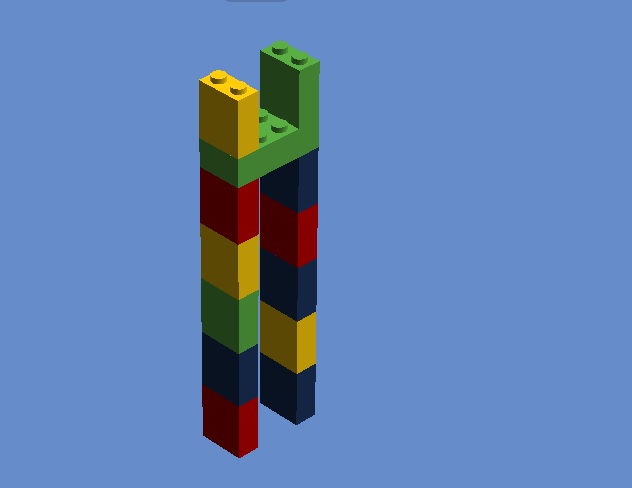 Building The Foundation –Left FoundationTake out two 1x2 blocks and eleven 2x2 blocks.Now, place four of the 2x2 blocks on top of each other to form a wall.Then, take another 2x2 block and place it underneath the wall in such a way that only two circles are visible from the 2x2 block..Repeat steps 2 and 3Afterwards, place a 2x2 block in the middle of the bottom blocks to connect both walls.Lastly, attach the remaining 1x2 blocks on opposite sides, parallel to each other,  on the connected walls so that four circles are visible in the middle..Right FoundationRepeat everything from steps 1-6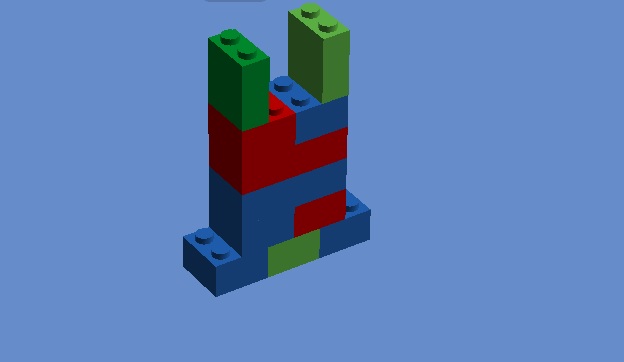 Center FoundationTake out a 2x6 block, four 2x4 blocks, a 1x8 block and two 1x4 blocks.Place the four 2x4 blocks on top of each other to make a wall.Next, place the 1x8 block on top of the wall (be sure it is perpendicular to the wall) at one of the ends..Afterwards, place the 1x4 block on the other end of the wall (be sure it is perpendicular to the wall) in such way that it is connected to only one circle.Then, attach the final 1x4 block on the same end as the previous 1x4 block so that it also is connected to only one circle. Lastly, attach the 2x8 block on the wall such that it is between the two 1x4 blocks and the 1x8 block.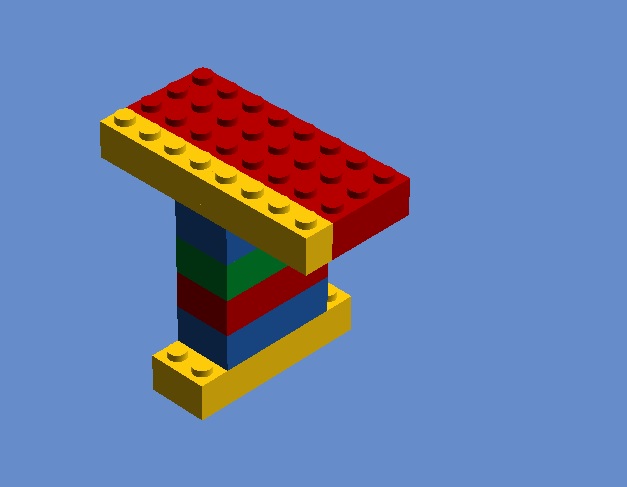 Deck – 	The desk will be comprised of the remaining Lego blocks. The 2x8 block will act as the center of the bridge.	Left Side - First, place two 1x4 blocks on top of a 2x2 block in such a way that they are parallel to each other and each cover only one circle from the two-by-two block. Next, attach a 2x3 block underneath two 1x6 blocks in such a way that only two circles are visible from the 2x3 block.Then, attach a 2x3 block on top of the 2x3 block.Lastly, attach a 2x3 block underneath the two-by-four block.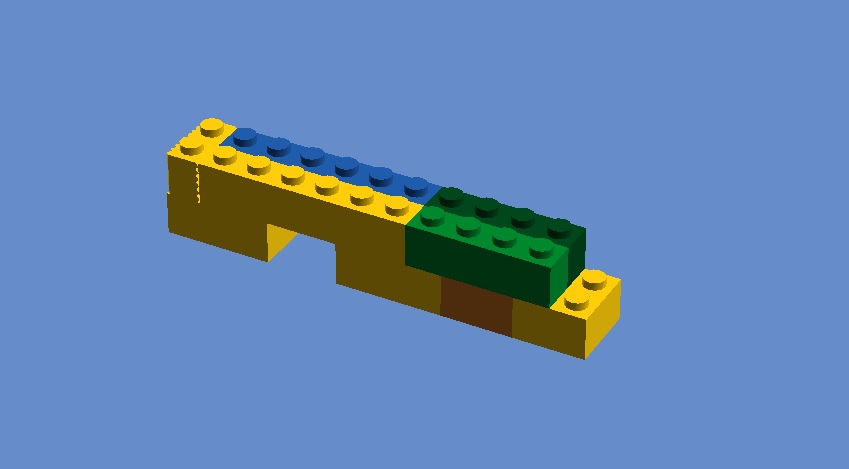 Right Side –Place a 2x4 block on top of a 2x3 block in such a way that it connects with two circles from the 2x3 block.Then, attach the 2x3 block to two circles underneath the 2x4 block.Afterwards, place two 1x4 blocks on top of the 2x3 block so that it connects to the remaining circles of the 2x3 block.Now, place a 2x3 block underneath the two 1x4 blocks in such a way that two circles are visible from the 2x3 block.Finally, place a 2x2 block on top of the 2x3 block.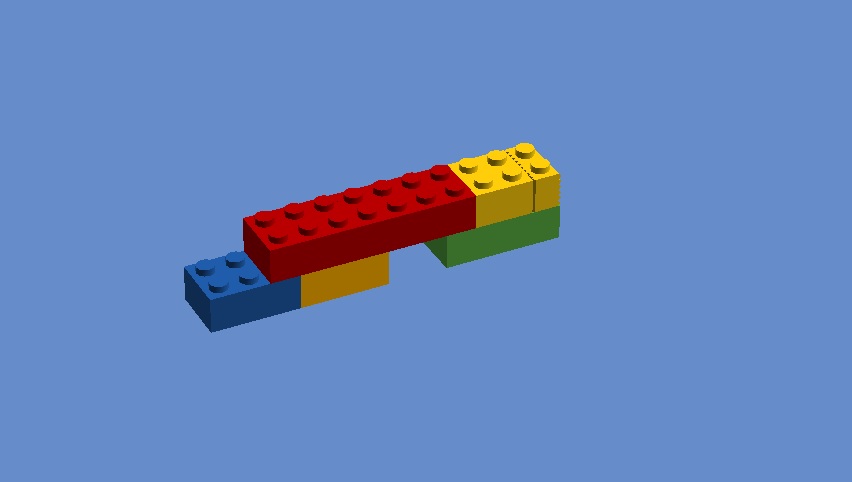 Now, the only thing left for you to do is combine all of the parts, so that it forms a whole.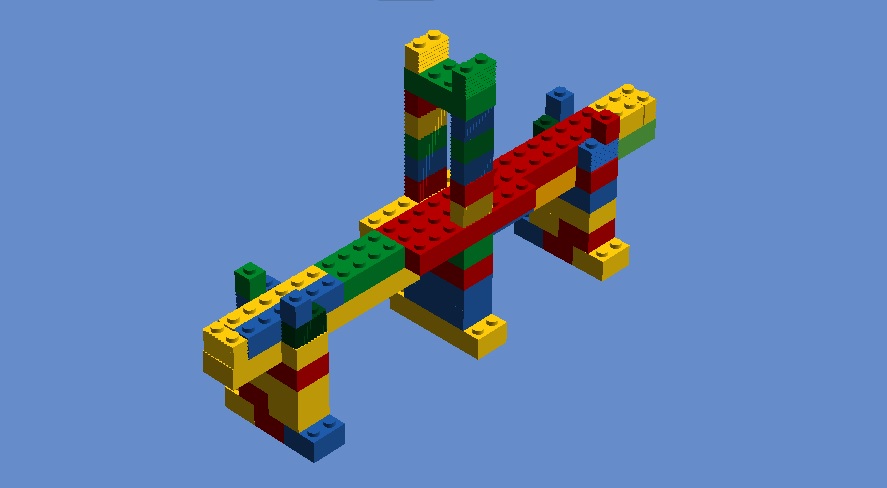 